MAZERETİN ÖZETİ:EKLER: 1.2. T.C.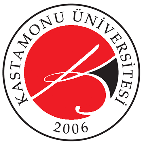 KASTAMONU ÜNİVERSİTESİÇATALZEYTİN MESLEK YÜKSEKOKULU MÜDÜRLÜĞÜT.C.KASTAMONU ÜNİVERSİTESİÇATALZEYTİN MESLEK YÜKSEKOKULU MÜDÜRLÜĞÜT.C.KASTAMONU ÜNİVERSİTESİÇATALZEYTİN MESLEK YÜKSEKOKULU MÜDÜRLÜĞÜT.C.KASTAMONU ÜNİVERSİTESİÇATALZEYTİN MESLEK YÜKSEKOKULU MÜDÜRLÜĞÜMazeret Sınavı Başvuru FormuMeslek Yüksekokulunuz, …………………………………………… Bölümü ………….…... numaralı öğrencisiyim. 2019/2020 Eğitim - Öğretim Yılı Güz yarıyılında, ekte delil olarak sunduğum mazeretim sebebiyle aşağıdaki derslerin ara sınavına giremedim. Mazeretimle ilgili bilgi ve belgeler ektedir. İlgili dersler için mazeret sınavı yapılması hususunu saygılarımla arz ederim.İmza:Adı Soyadı:Telefon:E-posta:Mazeret Sınavı Başvuru FormuMeslek Yüksekokulunuz, …………………………………………… Bölümü ………….…... numaralı öğrencisiyim. 2019/2020 Eğitim - Öğretim Yılı Güz yarıyılında, ekte delil olarak sunduğum mazeretim sebebiyle aşağıdaki derslerin ara sınavına giremedim. Mazeretimle ilgili bilgi ve belgeler ektedir. İlgili dersler için mazeret sınavı yapılması hususunu saygılarımla arz ederim.İmza:Adı Soyadı:Telefon:E-posta:Mazeret Sınavı Başvuru FormuMeslek Yüksekokulunuz, …………………………………………… Bölümü ………….…... numaralı öğrencisiyim. 2019/2020 Eğitim - Öğretim Yılı Güz yarıyılında, ekte delil olarak sunduğum mazeretim sebebiyle aşağıdaki derslerin ara sınavına giremedim. Mazeretimle ilgili bilgi ve belgeler ektedir. İlgili dersler için mazeret sınavı yapılması hususunu saygılarımla arz ederim.İmza:Adı Soyadı:Telefon:E-posta:Mazeret Sınavı Başvuru FormuMeslek Yüksekokulunuz, …………………………………………… Bölümü ………….…... numaralı öğrencisiyim. 2019/2020 Eğitim - Öğretim Yılı Güz yarıyılında, ekte delil olarak sunduğum mazeretim sebebiyle aşağıdaki derslerin ara sınavına giremedim. Mazeretimle ilgili bilgi ve belgeler ektedir. İlgili dersler için mazeret sınavı yapılması hususunu saygılarımla arz ederim.İmza:Adı Soyadı:Telefon:E-posta:Dersin AdıDersin AdıDersin Ara Sınav TarihiDersin Öğretim Elemanı12345678910